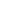 FORMULARIO AFILIACIÓN                CARNÉ  No.	Requisitos para presentar esta solicitud:Diligenciar completamente este formulario, incluyendo las firmas de dos  miembros de ACIS.Adjuntar fotocopia del acta de grado ó del  diploma ó matrícula profesional.   Si   es estudiante constancia De la universidad, especificando semestre (sexto en adelante).Foto a color de 3X4.  A la entrega del formulario pagar: Profesionales $49.000. Estudiantes $32.500Valor cuota de sostenimiento  año  2021: Profesionales $239.600 Estudiantes $108.750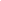 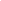 Primer Apellido			Segundo Apellido       		 Nombres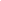 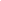 Lugar y Fecha de Nacimiento					Documento de identidad 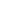 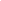 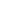 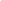 Título obtenido                           	                      Universidad	  	     Año de grado 	 Ciudad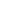 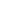 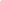 Estudiante Universidad			         Carrera 	    			                 Semestre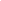 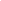 Empresa donde trabaja							Cargo 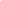 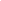 Dirección Oficina – Ciudad						Teléfonos 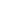 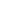 Dirección Residencia – Ciudad						Teléfonos 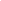 Dirección  correo electrónico y Número Celular  – Ciudad Marque con una (X) la dirección para el envío de correspondencia.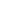 Espacio para ACIS CALIDAD DE SOCIO:	1. ACTIVO		□2. AFILIADO		□3. ESTUDIANTE	□NOMBRE DE LA TESIS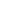 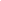 AFILIACIÓN A OTRAS ASOCIACIONES 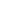 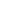 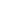 EXPERIENCIA PROFESIONAL- AÑOS DE TRABAJO 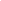 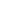 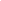 AREAS DE INTERES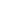 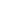 PUBLICACIONES TRABAJOS 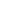 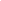 PRESENTADO POR DOS  MIEMBROS DE ACIS 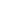 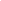 Nombre                                                              		        	  Firma 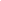 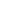 Nombre 				     		        		  Firma                  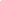 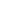 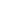 Ciudad y Fecha                                                      Firma del Solicitante                       Firma Presidente ACISLA AFILIACIÓN SE RENUEVA AUTOMATICAMENTE CADA AÑOIMPORTANTE: FAVOR AVISAR SUS CAMBIOS DE DIRECCION DE EMPRESA O RESIDENCIA.Usted puede pagar sus cuotas de sostenimiento en efectivo o con tarjeta débito y créditoAutorizando cargar el valor de las mismas en el momento de ser aprobada su afiliación.Calle 93 No. 13 – 32 Of. 102 Telefax 6161407/09  6104842 e-mail: acis@acis.org.co   Bogotá D.C.